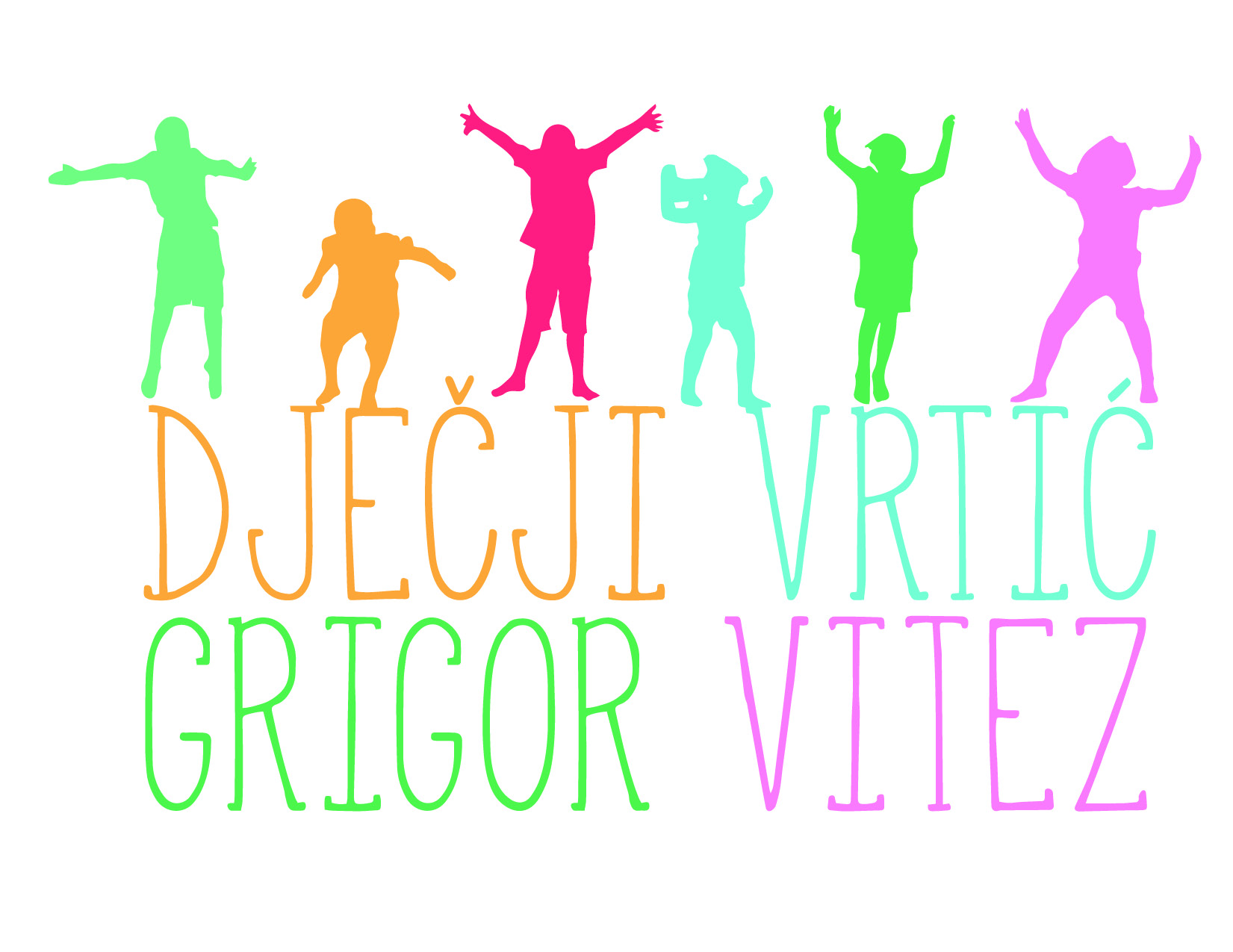 Dječji vrtić GRIGOR VITEZ
SamoborPerkovčeva 88/1Prijedlog Kurikuluma DV GRIGOR VITEZ izSamobora utvrdilo je Odgojiteljsko vijeće nasjednici održanoj dana  28.09.2017.godine.KURIKULUMDJEČJEG VRTIĆA za pedagošku godinu 2017./2018.Samobor, rujan 2017.ŽUPANIJA: ZAGREBAČKAGRAD: SAMOBORADRESA: Perkovčeva 88/1E-MAIL: djecji.vrtic.grigor.vitez@optinet.hrTelefon: 01/3361 779Faks: 01/3362 040Vršiteljica dužnosti ravnatelja:  Sandra IvanušMatični broj: 01284240OIB: 85322346027CENTRALNI OBJEKT: PerkovčevaPODRUČNI OBJEKT:SudnikovaHrastinaKovačićevaKladjeGalgovo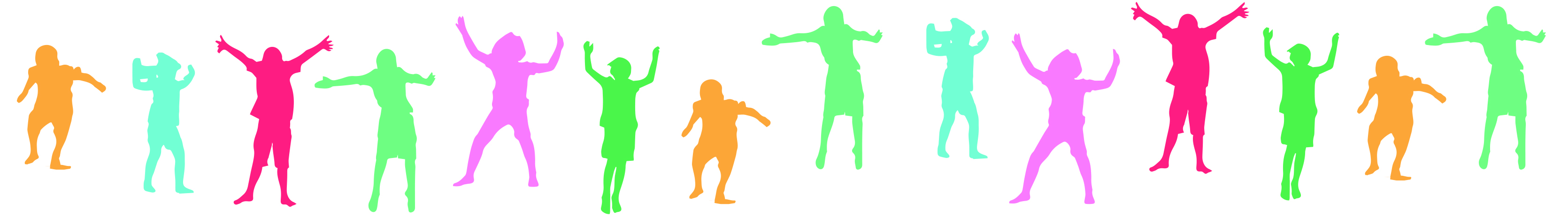 SADRŽAJ :	1. UVOD- Naša vizija- Naša misija- Načela- Vrijednosti- Ciljevi2.  PROGRAMI- Redoviti programi- Program predškole- Kraći programi3.  ZADACI ODGOJNO-OBRAZOVNOG RADA NA RAZINI USTANOVE- Zadaci na razini ustanove- Bitne zadaće- Vanjski prostor u funkciji integriranog učenja , poticanje razvoja    motoričkih sposobnosti i navika zdravog načina života- Praćenje , dokumentiranje i individualno planiranje kao bitan segment    rada odgojitelja- Razvijanje ekološke svijesti djece- Obogaćivanje odgojno-obrazovnog procesa blagdanima , proslavama,    posjetima i izletima      4. LITERATURAUVODKurikulum vrtića Grigor Vitez sukladan je Nacionalnom kurikulumu za rani i predškolski odgoj i obrazovanje. Kurikulum našeg vrtića je teorijska osnova na kojoj se temelji odgojno-obrazovni rad i predstavlja osobnu iskaznicu vrtića te odraz naše vlastite odgojno-obrazovne filozofije. Sadržava našu misiju, viziju, vrijednosti, načela i ciljeve te je polazište u izradi programa rada i profesionalnog razvoja. Kurikulum našeg vrtića oblikovan je s obzirom na specifičan kontekst, odnosno kulturu i tradiciju okruženja u kojem se on nalazi. Njegovu kvalitetu određuju prostorno-materijalni uvjeti i socijalno okruženje koje se kontinuirano propituje i unapređuje u vrtiću. U izradi kurikuluma polazište je dijete (njegovi interesi, potrebe i mogućnosti). Vizija DV Vrtić kao mjesto kvalitetnog življenja djece i odraslih uz poticanje osobnog razvoja svakog pojedinca sukladno njegovim potrebama i mogućnostima u stimulativnom okruženju.Misija DV Provedbom različitih programa utemeljenih na humanističko-razvojnom pristupu razvijati potencijale djece i odraslih uvažavajući njihove individualne potrebe i interese, kako bismo doprinijeli njihovu razvoju kao odgovorne i cjelovite osobe.Vrijednosti za koje se zalažemoVrijednosti koje bi trebale unaprjeđivati intelektualni, društveni, moralni i duhovni razvoj djece i odraslih:komunikacijaznanjeuvažavanje različitostiodgovornostautonomija kreativnostsamostalnostKomunikacija – komunikacija koja omogućuje činjenično, točno, ciljano, odgovorno i                             transparento sporazumijevanje.Znanje - znanja koja omogućuju stjecanje vještina potrebnih za kvalitetno življenje djece i                odraslih.Uvažavanje različitosti – prihvaćanje drugih sa svim njihovim različitostima.Odgovornost –  zadovoljavanje vlastitih potreba na odgovoran način, ne na uštrb drugih;                             odgovornost prema sebi, prema drugima i imovini.Autonomija – sloboda mišljenja, odlučivanja i djelovanja.Kreativnost –  divergentno mišljenje NačelaTemeljna ljudska načela su smjernice za ljudsko vladanje koja imaju trajnu vrijednost. Kad cijenimo ispravna načela imamo istinu – znanje o stvarima kakve one jesu.Temeljna ljudska načela: - humanizma- odgovornosti- ravnopravnog dostojanstva- sudjelovanjaNačelo humanizma – mišljenje i djelovanje koje na prvo mjesto stavlja čovjeka i njegove                                        potrebe, poštuje se mišljenje druge osobe i nastoji naći rješenje                                          problema, a ne poraziti drugu osobuNačelo odgovornosti – odgovorno ponašanje u problemnoj situaciji, prema sebi i prema                                           drugima polazeći od odgovornosti upravljane izunutra, a ne od                                           odgovornosti upravljane izvana (pravila)Načelo ravnopravnog dostojanstva – prihvaćanje razlika i nastojanje da se te razlike iskoriste                                                                    za zajednički napredakNačelo sudjelovanja – iznošenje vlastitih stajališta i slušanje tuđih te donošenje vlastitih                                          odlukaGeslo: U sadašnjosti mali – u budućnosti veliki i odgovorniCiljeviPoticanje razvoja odgojitelja kao modela socijalne kompetencije. Razvijati socijalne vještine odgojitelja i djece za građenje kvalitetnih međuljudskih odnosa.PROGRAMIRedoviti programProgrami i organizacija rada u našem vrtiću temelje se na razvojno-primjerenom kurikulumu usmjerenom na dijete i humanističkoj koncepciji razvoja predškolskog odgoja.Ciljevi:• stvarati primjereno i poticajno okruženje koje pridonosi razvoju samostalnosti, kreativnosti i   integriranom učenju djece• poticati partnerske odnose s roditeljima za optimalni razvoj djeteta• poticati odgovorno ponašanje prema djeci atipičnog razvoja • kontinuirano provoditi stručno usavršavanje za unapređivanje rada s djecom i odraslimaProgram predškoleCiljevi programa:• stvarati okružje u kojem će djeca razvijati svoje potencijale, zadovoljiti temeljne  potrebe i    aktualne interese • stjecati znanja, vještine i navike koje olakšavaju prilagodbu novim uvjetima života, rasta i    razvoja• poticati odgovorno ponašanje prema djeci atipičnog razvoja Kraći programi  Vrtić nudi kraće specijalizirane programe, verificirane od strane Ministarstva znanosti, obrazovanja i sporta, koji se provode u popodnevnim satima, a voditelji su vanjski izvođači. Programi se realiziraju od listopada do lipnja.ZADACI ODGOJNO-OBRAZOVNOG RADA NA RAZINI USTANOVEZadaće na razini ustanove* nastavak unapređivanja i oblikovanja poticajnog materijalnog,  socijalnog i vremenskog    okruženja prostora odgojnih skupina te realizacija oblikovanja zajedničkih prostora u    funkciji igre i učenja djece. Primjena suvremenih procesa učenja djece, poticanje suradnje,    timskog rada i kvalitete interakcije na svim razinama;* stvaranje suradničkog ozračja u odgojno-obrazovnoj ustanovi i uspostavljanje partnerskih    odnosa između svih sudionika odgojno obrazovnog procesa: dijete-dijete; odrasli-dijete i    odrasli-odrasli;* osvještavanje i stjecanje vještina za kvalitetne međuljudske odnose (odrali – odrasli, odrasli    dijete)* pokretanje projekata prema interesu djece , praćenje, dokumentiranje i prezentacija    projekata.Bitna zadaćaPoticanje razvoja socijalnih kompetencijaU odnosu na dijete:poticati razvoj socijalnih kompetencija kroz razvojno-primjerene i poticajne aktivnosti uključujući i rad na projektima. U odnosu na odgojitelje: jačati socijalnu kompetenciju kroz stručno usavršavanje i stvaranje poticajnog prostornog, materijalnog i socijalnog konteksta u odgojnim skupinama za zadovoljavanje temelnjih potreba djecepratiti i dokumentirati razvoj socijalnih kompetencija djece i odgojitelja.  U odnosu na roditelje: jačati roditeljske kompetencije putem roditeljskh sastanaka, panoa za roditelje i individualnim razgovorima pružajući podršku roditeljima u poticanju razvoja socijalne kompetencije u djece.Vanjski prostor u funkciji integriranog učenja, poticanje razvoja motoričkih sposobnosti i navika zdravog načina života• svakodnevno promišljati i osigurati različite materijale i igre na vanjskom   prostoru• šetnje u bližu okolicu vrtića , planirati i provoditi različite sportske aktivnosti   na vanjskom prostoruOčekivani rezultati :    - raznovrsno istraživanje konstruiranje, izražavanje    - planirane aktivnosti dokumentirane i vidljive u svakodnevnom raduPraćenje, dokumentiranje i individualno planiranje kao bitan segment rada odgojitelja   • razvoj različitih tehnika praćenja i dokumentiranja aktivnosti djece i odgojnog procesa u cilju razumijevanja djeteta • timska planiranja/refleksije u svrhu dogovaranja daljnjih smjernica rada i pokretanja projekata  • zapisi dostupni djeci npr. fotografije djece u aktivnostima u centrima, video zapisi, tekstualni zapisi djece i odgojitelja i sl. s ciljem prisjećanja djece na protekle aktivnosti, poticanja suradnje i samoučenja te razvoj projekata temeljenih na interesu djece • prezentacija rada skupina i procesa učenja djece kroz dokumentaciju (fotografije, izjave, dječji djece radovi) u zajedničkim prostorima (hol, međuprostori)  Očekivani rezultati  • provedena timska planiranja/refleksije po dobi • individualna mapa djeteta -  uvedeni etnografski zapisi dječjih aktivnosti (fotografije, izjave djece, anegdotske bilješke i sl.) vidljivi u sobi dnevnog boravka i zajedničkim prostorima vrtića • tromjesečni, tjedni i dnevni plan planiran suradnički (međugrupna suradnja) na osnovu dnevnih zapažanja i praćenja djeteta, te prepoznavanja interesa kako grupe tako i pojedinog djeteta Razvijanje ekološke svijesti kod djece  • razvrstavanje i recikliranje otpada s ciljem očuvanja okoliša • provedba eko projekata  Očekivani rezultati  • provedeni i dobro dokumentirani eko projekti u pojedinim skupinama • pojedine skupine provode eko aktivnosti i dokumentiraju ih • obilježavanje eko datuma • sudjelovanje u eko akcijama lokalne zajednici  Očuvanje kulturne baštine  • upoznavanje glavnih karakteristika, običaja  i povijesti kraja • sudjelovanje u običajima  • upoznavanje tradicijskih plesova i pjesama  Očekivani rezultat  • prezentiran rad široj društvenoj zajednici (medijska popraćenost, prezentacije projekata i stvaralaštva djece) • sudjelovanje u javnim i kulturnim aktivnostima u organizaciji Grada Samobora Obogaćivanje odgojno-obrazovnog procesa blagdanima, proslavama, svečanostima, posjetima i izletima  Mjesec:	                                  Događanja: rujan 	 	Hrvatski olimpijski dan Europski tjedan mobilnosti                          listopad 	Dani kruha, Dani zahvalnosti za plodove Zemlje, Dječji tjedan,                           Mjesec hrvatske knjige, studeni 	Tjedan sporta prosinac 	Sv. Nikola, Božić siječanj	Zimovanje djeceveljača   	Fašnik travanj 	Dan planeta Zemlje, Uskrs svibanj    	Izleti, posjete, Dan grada Samobora, dječja olimpijadalipanj		Cvjetni korzo, ljetovanje djece Djeca uče „čineći“, aktivno istražujući i surađujući s drugom djecom i odraslima, a poticajno prostorno-materijalno okruženje potiče razvoj djeteta.  Kvalitetno okruženje djeci omogućuje istraživanje različitih logičkih, matematičkih i fizikalnih fenomena i pojava, istraživanja prirode, zvukova, tonova, melodija, glazbe i pokreta, istraživanja različitih likovnih tehnika i različitih mogućnosti njihova korištenja i slično. Komunikacija, osobito kvalitetni odnosi važni su u odnosima sa svim odraslima, a posebice s djecom i odraslima u odgojno-obrazovnom procesu. Za uspješno komuniciranje važno je otvoreno raspravljanje, zajedničko promišljanje, uvažavanje različitih stajališta... Cjelokupna komunikacija i sve odgojno-obrazovne intervencije odgojitelja i ostalih odraslih (ravnatelja, stručnog tima, tehničkog i pomoćnog osoblja) trebaju odražavati poštovanje djece, njihovih potreba i prava. U vrtiću je neophodno jačati kulturu dijaloga svih sudionika.       4. LITERATURAČudina-Obradović, M. i Brajković, S. (2009). Integrirano poučavnje, Zagreb: Pučko otvoreno učilište Korak po korak. xxx (2014) Nacionalni kurikulum za rani i predškolskog odgoj i obrazovanje  Republike Hrvatske. Ministarstvo znanosti, obrazovanja i sportaModrić, N. (2016.) Upravljanje problemnim situacijama –UPS model. Zagreb: Politička kulturaModrić, N. (2013.) Kompetencija odgojitelja za učinkovito uprvljanje problemnim situacijama. Napredak. 154 (3), 427 450.Modrić, N. (1999.) Lutka vodič za razumijevanje ljudskih potrba i za rješavanje sukoba. Zagreb: vl. NakladaSlunjski, E. i sur. (2015.) Izvan okvira: kvlitativni iskoraci u shvaćanju i oblikovanju predškolskog kurikuluma. Zagreb: ElementNa temelju čl. 39. Statuta DV GRIGOR VITEZ iz Samobora, Upravno vijeće je na 4. sjednici održanoj dana 28.09.2017. donijelo Kurikulum Dječjeg vrtića GRIGOR VITEZ iz Samobora.Predsjednica UV                                                                                     Vršiteljica dužnosti ravnatelja  Mateja Velić                                                                                                        Sandra IvanušU Samoboru, 28.09.2017.Klasa: 001-05/17-01/1Urbroj: 238/27/71/02-17-1PROGRAM                                                        REDOVITI NAMJENA PROGRAMACjeloviti razvojni program ranog i predškolskog odgoja i obrazovanja provodi se za djecu od jedne godine do polaska u školu (10-satni program). NOSITELJI PROGRAMAOdgojiteljiNAČIN OSTVARIVANJA PROGRAMAPrimjena suvremenih procesa učenja djece zasnovanih na najnovijim znanstvenim spoznajamaIntegrirani i razvojni kurikulum podrazumjeva paralelno odvijanje mnoštva aktivnosti djece, stimulativno materijalno okruženje koje potiče na istraživanje i stjecanje znanjaBitni aspekti rada su: Stvaranje poticajnog okruženjaIndividualizirani pristupPoticanje i stvaranje uvjeta za dječje aktivnostiDokumentiranje procesa učenjaRefleksija s djecom i stručnjacimaPredlaganje novih mogućnosti za igru, stvaranje, promatranje, otkrivanje, traženje i učenje novih rješenjaUsmjeravanje na važnost i zdravstveno-preventivni potencijal tjelesnog vježbanja od najranije dobi te poticanje, stvaranje i razvijanje zdravih navikaVREMENIK AKTIVNOSTI PROGRAMATijekom cijele pedagoške godineNAČIN VREDNOVANJAKroz praćenje provedbe bitnih zadaća i razvojnog plana ustanoveUpitnici za djecu, odgajatelje i roditelje na kraju i tijekom pedagoške godinePROGRAM                            PROGRAM PREDŠKOLENAMJENA PROGRAMAOsigurati svakom djetetu u godini dana prije polaska u osnovnu školu optimalne uvjete za razvijanje i unaprjeđivanje vještina, navika i kompetencija te stjecanje spoznaja i zadovoljavanje interesa koji će mu pomoći u prilagodbi na nove uvjete života, rasta i razvoja u školskom okruženju.Razvijanje i unaprjeđivanje tjelesnih, emocionalnih, socijalnih i spoznajnih potencijala djeteta te poticanje komunikacijskih vještina potrebnih za nove oblike učenja.NOSITELJI PROGRAMAOdgojitelji KORISNICI PROGRAMADjeca u godini prije polaska u školuNAČIN OSTVARIVANJA PROGRAMAProgram će se ostvarivati kroz skupni rad, rad u malim grupama i  individualni rad. Program će se provoditi kroz  životno – praktične i radne aktivnosti, funkcionalne igre, simboličke igre, igre građenja i konstruiranja, igre s pravilima, igre s kretanjem, istraživačko – spoznajne aktivnosti te umjetničko doživljavanje i stvaranje.  Program će se odvijati i putem aktivnosti izvan ustanove (posjeti, izleti, kulturne priredbe, zdravstveni i sportski programi i sl.)VREMENIK AKTIVNOSTI PROGRAMAListopad 2016. – 31. svibnja 2017.Program predškole je obvezan za svu djecu u dobi prije polaska u Osnovnu školu u trajanju od minimalno 250 sati.NAČIN VREDNOVANJAProcjena konteksta  (prostor, oprema, skupina vršnjaka, odrasle osobe, događaji, aktivnosti), razvojnog statusa, usvojenosti kompetencija. PROGRAMPROGRAM  RADA POMOĆNOG RADNIKA ZA NJEGU, SKRB I PRATNJU DJECE/POMAGAĆ DJETETU S TEŠKOĆAMA U RAZVOJUNAMJENA PROGRAMAOsigurati djetetu s teškoćama predškolske dobi optimalne uvjete za razvijanje i unaprjeđivanje vještina, navika i kompetencija te stjecanje spoznaja i zadovoljavanje interesa koji će mu pomoći u prilagodbi na nove uvjete života, rasta i razvoja u školskom okruženju.Razvijanje i unaprjeđivanje tjelesnih, emocionalnih, socijalnih i spoznajnih potencijala djeteta te poticanje komunikacijskih vještina potrebnih za nove oblike učenja.Pomagać će prema potrebi raditi i s djecom s posebnim potrebama u drugim skupinama kako bi im u suradnji s matičnim odgojiteljima osigurao optimalne uvjete za razvoj.NOSITELJI PROGRAMAOdgojitelji, stručni suradnici i pomagaćKORISNICI PROGRAMADjeca s teškoćama u razvoju i posebnim potrebamaNAČIN OSTVARIVANJA PROGRAMAProgram će se ostvarivati kroz  individualni rad, rad u malim grupama  i skupni rad. Program će se provoditi kroz  životno – praktične i radne aktivnosti, funkcionalne igre, simboličke igre, igre građenja i konstruiranja, igre s pravilima, igre s kretanjem, istraživačko – spoznajne aktivnosti te umjetničko doživljavanje i stvaranje.  Program će se odvijati i putem aktivnosti izvan ustanove (posjeti, izleti, kulturne priredbe, zdravstveni i sportski programi i sl.)VREMENIK AKTIVNOSTI PROGRAMA1.  rujna  2016. – 30. lipnja 2017.NAČIN VREDNOVANJAProcjena konteksta  (prostor, oprema, skupina vršnjaka, odrasle osobe, događaji, aktivnosti), razvojnog statusa, usvojenosti kompetencija PROGRAM                     MALI SPORTAŠI – sportska igraonicaNAMJENA PROGRAMAZa djecu od 4 godine do polaska u školu prema prijavama roditelja uz dodatno plaćanje NOSITELJI PROGRAMAvanjski suradnici izabrani od UV vrtićaNAČIN OSTVARIVANJA PROGRAMAkroz razne aktivnosti prema planu i programu (predano UV vrtića)VREMENIK AKTIVNOSTI PROGRAMAod listopada do polovine  lipnjau popodnevnim satima 2x tjedno po 45 minNAČIN VREDNOVANJAankete za roditelje, odgajateljepraćenje od strane odgojitelja i stručnih suradnika vrtićaPROGRAM                                  RITMIKA I PLESNAMJENA PROGRAMAZa djecu od 3 godine do polaska u školu prema prijavama roditelja uz dodatno plaćanjeNOSITELJI PROGRAMAvanjski suradnici izabrani od UV vrtićaNAČIN OSTVARIVANJA PROGRAMAkroz razne aktivnosti prema planu i programu (predano UV vrtića)VREMENIK AKTIVNOSTI PROGRAMAod listopada do polovine  lipnjau popodnevnim satima 2x tjedno po 45 minNAČIN VREDNOVANJAankete za roditelje, odgajateljepraćenje od strane odgojitelja i stručnih suradnika vrtićaPROGRAM           DJEČJI PJEVAČKI ZBOR „SAMOBORČEK“NAMJENA PROGRAMAZa djecu od 3 godine do polaska u školu prema prijavama roditelja uz dodatno plaćanjeNOSITELJI PROGRAMAvanjski suradnici izabrani od UV vrtićaNAČIN OSTVARIVANJA PROGRAMAkroz razne aktivnosti prema planu i programu (predano UV vrtića)VREMENIK AKTIVNOSTI PROGRAMAod listopada do polovine  lipnjau popodnevnim satima 2x tjedno po 45 minNAČIN VREDNOVANJAankete za roditelje, odgajateljepraćenje od strane odgojitelja i stručnih suradnika vrtićaPROGRAM                     RANO UČENJE ENGLESKOG JEZIKANAMJENA PROGRAMAZa djecu od 3 godine do polaska u školu prema prijavama roditelja uz dodatno plaćanjeNOSITELJI PROGRAMAvanjski suradnici izabrani od UV vrtićaNAČIN OSTVARIVANJA PROGRAMAkroz razne aktivnosti prema planu i programu (predano UV vrtića)VREMENIK AKTIVNOSTI PROGRAMAod listopada do polovine  lipnjau popodnevnim satima 2x tjedno po 45 minNAČIN VREDNOVANJAankete za roditelje, odgajateljepraćenje od strane odgojitelja i stručnih suradnika vrtićaPROGRAM                                JEDNODNEVNI IZLETI NAMJENA PROGRAMAZa djecu od 4 godine do polaska u školu prema suglasnosti roditelja uz dodatno plaćanjeNOSITELJI PROGRAMAodgojitelji, ST, ravnateljica, turističke agencije za organiziranje izleta za djecu NAČIN OSTVARIVANJA PROGRAMAprema ponudi agencije i planu i programu  izletaprogram rada agencija odobreni od MZOS-aVREMENIK AKTIVNOSTI PROGRAMAlistopad 2016.  – lipnja 2017.cjelodnevni izlet od 7:30 – 16:00/17:00NAČIN VREDNOVANJAankete za roditelje, odgajateljepraćenje od strane odgojitelja i stručnih suradnika vrtića